UNIVERSITATEA DE MEDICINĂ ȘI FARMACIE “CAROL DAVILA” BUCUREȘTI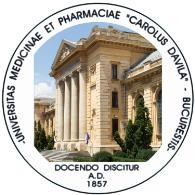 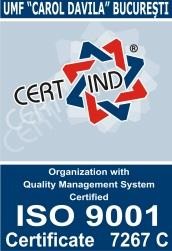 Departament preclinic 14-Ortopedie, ATI Disciplina Etică și Integritate AcademicăTematica pentru concursul de Conferențiar Universitar, poziția 1Dezvoltarea morală- între Psihologie, Morală și CulturăCodurile de Etică Universitare-principii, valori, proceduriSistemul de personalitate-trăsături de personalitate in context organizațional- machiavelismul, narcisismul, autoreglarea, proactivismul, asumarea de riscuriPrincipiile etice medicale- etica personala vs etica profesionalaDilemele eticeEtica diagnosticului, competentei, monitorizării, raportăriiEtica transplantului, etica îngrijirilor paliative, etica psihiatricaAspecte juridice ale abaterii de la buna conduita academicaProprietatea intelectuala si dreptul de autor. PlagiatulCorupția- concept, prevenire, combatereCadre ale evaluării etice- nevoia de etica si integritate academicaValori ale integrității in cercetarea științifica- conduite recomandateCadrul legal aplicabil ale eticii si integritatii academice- noțiuni elementare (Legea nr. 1/2001, Legea nr. 206/2004, Carta universitară. Regulamentul UMFCD). Legislație și recomandări europeneAspecte etice ale medicinei in era digitală- accesul la Big Data, instrumente digitale pentru evaluarea sănătății,teleconsult,confidențialitate,accesibilitate,egalitate,educație,siguranțăBibliografie:Ioan, B.G. (2018). Etică și integritate academică – ghid de bune practici. Iași: Ed. Gr.T. Popa.L’urgence de l’intégrité académique.(2021). Caen: EMS Editions.Smajdor A. (2022), Handbook of Medical Ethics and Law, Oxford University Press.Smith, A. (2017). Teoria sentimentelor morale. București: Publica.Stephen, L. (2012). The Science of Ethics. Cambridge: Cambridge University Press.Ștefan, E.E. (2021). Etică și integritate academică. București: Prouniversitaria.7.   Tostain, M. (1999). Psychologie, morale et culture. L’évolution de la morale de l’enfance à l’age adulte. Grenoble : Presse Universitaires de Grenoble.Șef Disciplină Etică și Integritate AcademicăAsist. Univ. Psih. Dr. Monica Licu